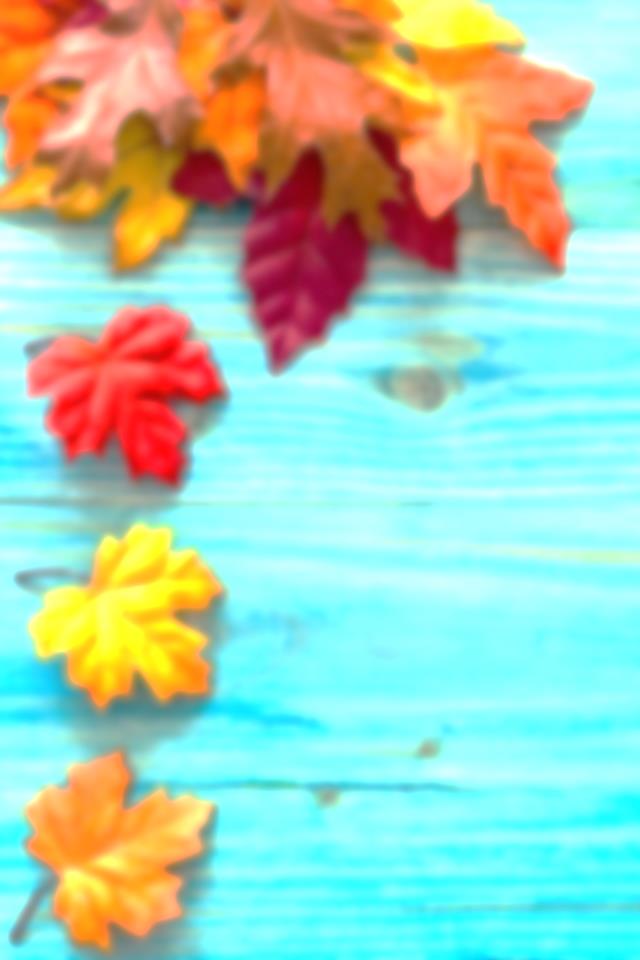 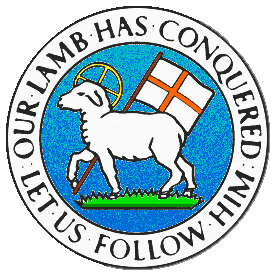 CHILDREN BROCHUREMORAVIAN CHURCH – BARBADOS CONFERENCEProvincial Theme: Advance the Kingdom: S.H.I.F.T.S. – Seek & SubmitH. – Hear & HeedI. – Imagine & InsightF. – Focus & FunctionT. – Totally TransformedAge: 8 – 12 yrs.S.H.I.F.T. February 28 Scripture: Matthew 5:4 "Blessed are those who mourn, for they shall be comforted. (RSV)Message:We may feel saddened when a pet dies and even sadder when a friend or family member passes. We tend to remember the good times we shared with those persons. The many outings, class activities, birthday parties, Christmas get-togethers and many more. There might have been times when you argued or disagreed with them, but now they are gone, you cannot even talk to them and you miss them. We must also morn our sinful life, putting it behind and seeking to be guided and comforted by Almighty God.There is nothing wrong in missing persons when they die for they are no longer alive to share with them. There is no shame in crying when someone close to you dies because you miss them and there is no longer the opportunity to ask their advice or be blessed by simply knowing and living with them. It is not shameful to want to leave the old and sinful life behind and serve the living God. It is okay to talk to Jesus Christ. Go ahead and morn, for the Holy Spirit will comfort you and bring peace to your life. When you are comforted, you can then comfort others.Activity: 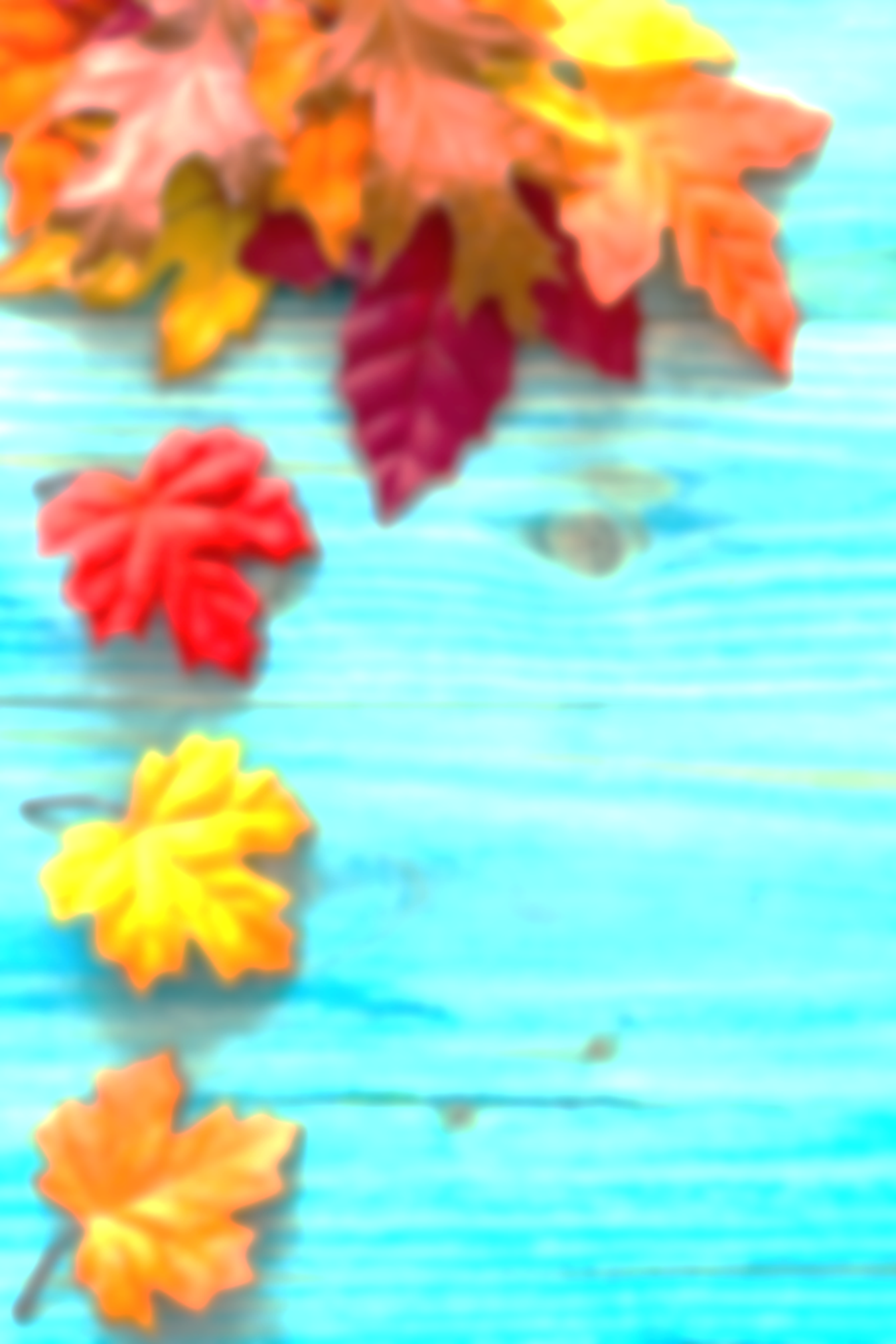 Use your Bible to find these verses. Write them out and be comforted by them.Joshua 1:9 ______________________________________________Psalm 27:1 ______________________________________________Psalm 31:24 ______________________________________________Psalm 46:1 ______________________________________________Psalm 116:1, 2 ______________________________________________Psalm 119:76 ______________________________________________Matthew 11:28-30 ______________________________________________Revelations 21:4 ______________________________________________St. John 14:1 ______________________________________________St. John 14:27 ______________________________________________St. John 16:22 ______________________________________________Philippians 4:6, 7 ______________________________________________(Answers from last week)Lonely? Seek Jesus.Angry? Hope in JesusOppressed? Know JesusSinful? Confess to JesusDisadvantaged? Call upon JesusBurdened? Trust JesusNeedy? Come to JesusWorried? Confide in Jesus